Please be advised that all premiums are minimum and retained and that there is no return premium for reduction in coverage.The statements contained herein are true and complete and, together with any other information provided by me in connection with this application, form the basis for any certificate issued hereunder.  I agree that any material misrepresentation shall render the insurance voidable.  I hereby expressly consent to Nacora Insurance Brokers Ltd. collecting, using or disclosing personal information, or providing such personal information to third parties as required, including insurance companies for the following purposes:- Communicating with you	- providing claims assistance and service	- Assessing your application for insurance 	- Advising you of other products & services- Disclosing information to insurance companies  	           - Complying with regulators & legal authorities	- Negotiating, maintaining or renewing insurance on your behalf.For more information about our privacy policies and practices or for a copy of our Privacy Policy please visit our web site www.nacora.com or contact our Privacy Officer; Darryl Wolfe, at Nacora Insurance Brokers Ltd, 77 Foster Crescent, Mississauga, Ontario L5R 0K1.  Email: darryl.wolfe@nacora.com .  General Information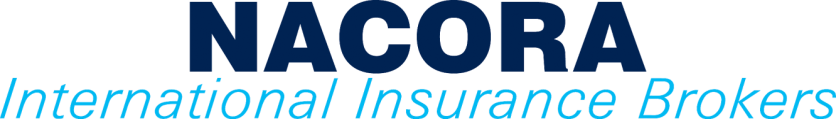 General InformationGeneral InformationGeneral InformationGeneral InformationGeneral InformationGeneral InformationGeneral InformationGeneral InformationGeneral InformationGeneral InformationGeneral InformationGeneral InformationGeneral InformationGeneral InformationGeneral InformationGeneral InformationGeneral InformationGeneral InformationGeneral InformationGeneral InformationGeneral InformationGeneral InformationGeneral InformationGeneral InformationGeneral InformationGeneral InformationGeneral InformationGeneral InformationGeneral InformationGeneral InformationGeneral InformationGeneral InformationGeneral InformationGeneral InformationGeneral InformationGeneral InformationGeneral InformationGeneral InformationGeneral InformationGeneral InformationGeneral InformationGeneral InformationGeneral InformationGeneral InformationGeneral InformationGeneral InformationGeneral InformationGeneral InformationGeneral InformationGeneral InformationGeneral InformationName Insured:Name Insured:Name Insured:Name Insured:Name Insured:Name Insured:Contact Person:Contact Person:Contact Person:Contact Person:Contact Person:Contact Person:Address:Address:Address:Address:Address:Address:Bus. Phone:Bus. Phone:Bus. Phone:Bus. Phone:Bus. Phone:Bus. Phone:Res. Phone:Res. Phone:Res. Phone:Res. Phone:Res. Phone:Res. Phone:Res. Phone:Res. Phone:Res. Phone:Fax No.Fax No.Fax No.Fax No.Fax No.Fax No.Fax No.Fax No.E-mail Address:E-mail Address:E-mail Address:E-mail Address:E-mail Address:E-mail Address:Current Insurer:Current Insurer:Current Insurer:Current Insurer:Current Insurer:Current Insurer:Current Insurer:Current Insurer:Current Insurer:Renewal Date:Renewal Date:Renewal Date:Renewal Date:Renewal Date:Renewal Date:Renewal Date:Renewal Date:Coverage RequiredCoverage RequiredCoverage RequiredCoverage RequiredCoverage RequiredCoverage RequiredCoverage RequiredCoverage RequiredCoverage RequiredCoverage RequiredCoverage RequiredCoverage RequiredCoverage RequiredCoverage RequiredCoverage RequiredCoverage RequiredCoverage RequiredCoverage RequiredCoverage RequiredCoverage RequiredCoverage RequiredCoverage RequiredCoverage RequiredCoverage RequiredCoverage RequiredCoverage RequiredCoverage RequiredCoverage RequiredCoverage RequiredCoverage RequiredCoverage RequiredCoverage RequiredCoverage RequiredCoverage RequiredCoverage RequiredCoverage RequiredCoverage RequiredCoverage RequiredCoverage RequiredCoverage RequiredCoverage RequiredCoverage RequiredCoverage RequiredCoverage RequiredCoverage RequiredCoverage RequiredCoverage RequiredCoverage RequiredCoverage RequiredCoverage RequiredCoverage RequiredCoverage RequiredBalloon 1     Balloon 1     Balloon 1     Balloon 1     Balloon 1     Balloon 1     Balloon 1     Balloon 1     Balloon 1     Balloon 1     Balloon 1     Balloon 1     Balloon 1     Hull:      None        Not In Motion        In Motion   Hull:      None        Not In Motion        In Motion   Hull:      None        Not In Motion        In Motion   Hull:      None        Not In Motion        In Motion   Hull:      None        Not In Motion        In Motion   Hull:      None        Not In Motion        In Motion   Hull:      None        Not In Motion        In Motion   Hull:      None        Not In Motion        In Motion   Hull:      None        Not In Motion        In Motion   Hull:      None        Not In Motion        In Motion   Hull:      None        Not In Motion        In Motion   Hull:      None        Not In Motion        In Motion   Hull:      None        Not In Motion        In Motion   Hull:      None        Not In Motion        In Motion   Hull:      None        Not In Motion        In Motion   Hull:      None        Not In Motion        In Motion   Hull:      None        Not In Motion        In Motion   Hull:      None        Not In Motion        In Motion   Hull:      None        Not In Motion        In Motion   Hull:      None        Not In Motion        In Motion   Hull:      None        Not In Motion        In Motion   Hull:      None        Not In Motion        In Motion   Hull:      None        Not In Motion        In Motion   Hull:      None        Not In Motion        In Motion   Hull:      None        Not In Motion        In Motion   Hull:      None        Not In Motion        In Motion   Hull:      None        Not In Motion        In Motion   Hull:      None        Not In Motion        In Motion   Hull:      None        Not In Motion        In Motion   Hull:      None        Not In Motion        In Motion   Hull:      None        Not In Motion        In Motion   Hull:      None        Not In Motion        In Motion   Hull:      None        Not In Motion        In Motion   Hull:      None        Not In Motion        In Motion   Hull:      None        Not In Motion        In Motion   Hull:      None        Not In Motion        In Motion   Hull:      None        Not In Motion        In Motion   Hull:      None        Not In Motion        In Motion   Hull:      None        Not In Motion        In Motion   Hull Value:Hull Value:Hull Value:Hull Value:Envelope $ Envelope $ Envelope $ Envelope $ Envelope $ Envelope $ Envelope $ Envelope $ Envelope $ Gondola $ Gondola $ Gondola $ Gondola $ Accessories $Accessories $Accessories $Accessories $Accessories $Accessories $TOTAL $TOTAL $TOTAL $TOTAL $Liability Limit Required:Liability Limit Required:Liability Limit Required:Liability Limit Required:Liability Limit Required:Liability Limit Required:Liability Limit Required:Liability Limit Required:Liability Limit Required:Liability Limit Required:Liability Limit Required:Liability Limit Required:Liability Limit Required:C$     C$     C$     C$     C$     C$     C$     C$     C$     C$     C$     C$     C$     C$     C$     C$     C$     C$     C$     C$     C$     C$     C$     C$     C$     C$     C$     C$     C$     C$     C$     C$     C$     C$     C$     C$     C$     C$     C$     Balloon 2Balloon 2Balloon 2Balloon 2Balloon 2Balloon 2Balloon 2Balloon 2Balloon 2Balloon 2Balloon 2Balloon 2Balloon 2Hull:      None        Not In Motion        In Motion   Hull:      None        Not In Motion        In Motion   Hull:      None        Not In Motion        In Motion   Hull:      None        Not In Motion        In Motion   Hull:      None        Not In Motion        In Motion   Hull:      None        Not In Motion        In Motion   Hull:      None        Not In Motion        In Motion   Hull:      None        Not In Motion        In Motion   Hull:      None        Not In Motion        In Motion   Hull:      None        Not In Motion        In Motion   Hull:      None        Not In Motion        In Motion   Hull:      None        Not In Motion        In Motion   Hull:      None        Not In Motion        In Motion   Hull:      None        Not In Motion        In Motion   Hull:      None        Not In Motion        In Motion   Hull:      None        Not In Motion        In Motion   Hull:      None        Not In Motion        In Motion   Hull:      None        Not In Motion        In Motion   Hull:      None        Not In Motion        In Motion   Hull:      None        Not In Motion        In Motion   Hull:      None        Not In Motion        In Motion   Hull:      None        Not In Motion        In Motion   Hull:      None        Not In Motion        In Motion   Hull:      None        Not In Motion        In Motion   Hull:      None        Not In Motion        In Motion   Hull:      None        Not In Motion        In Motion   Hull:      None        Not In Motion        In Motion   Hull:      None        Not In Motion        In Motion   Hull:      None        Not In Motion        In Motion   Hull:      None        Not In Motion        In Motion   Hull:      None        Not In Motion        In Motion   Hull:      None        Not In Motion        In Motion   Hull:      None        Not In Motion        In Motion   Hull:      None        Not In Motion        In Motion   Hull:      None        Not In Motion        In Motion   Hull:      None        Not In Motion        In Motion   Hull:      None        Not In Motion        In Motion   Hull:      None        Not In Motion        In Motion   Hull:      None        Not In Motion        In Motion   Hull Value:Hull Value:Hull Value:Envelope $ Envelope $ Envelope $ Envelope $ Envelope $ Envelope $ Envelope $ Envelope $ Envelope $ Envelope $ Gondola $ Gondola $ Gondola $ Gondola $ Gondola $ Accessories $Accessories $Accessories $Accessories $Accessories $Accessories $Accessories $TOTAL $TOTAL $TOTAL $TOTAL $Liability Limit Required:Liability Limit Required:Liability Limit Required:Liability Limit Required:Liability Limit Required:Liability Limit Required:Liability Limit Required:Liability Limit Required:Liability Limit Required:Liability Limit Required:Liability Limit Required:Liability Limit Required:Liability Limit Required:C$     C$     C$     C$     C$     C$     C$     C$     C$     C$     C$     C$     C$     C$     C$     C$     C$     C$     C$     C$     C$     C$     C$     C$     C$     C$     C$     C$     C$     C$     C$     C$     C$     C$     C$     C$     C$     C$     C$     Balloon InformationBalloon InformationBalloon InformationBalloon InformationBalloon InformationBalloon InformationBalloon InformationBalloon InformationBalloon InformationBalloon InformationBalloon InformationBalloon InformationBalloon InformationBalloon InformationBalloon InformationBalloon InformationBalloon InformationBalloon InformationBalloon InformationBalloon InformationBalloon InformationBalloon InformationBalloon InformationBalloon InformationBalloon InformationBalloon InformationBalloon InformationBalloon InformationBalloon InformationBalloon InformationBalloon InformationBalloon InformationBalloon InformationBalloon InformationBalloon InformationBalloon InformationBalloon InformationBalloon InformationBalloon InformationBalloon InformationBalloon InformationBalloon InformationBalloon InformationBalloon InformationBalloon InformationBalloon InformationBalloon InformationBalloon InformationBalloon InformationBalloon InformationBalloon InformationBalloon InformationBalloon 1Balloon 1Balloon 1Balloon 1Balloon 1Balloon 1Balloon 1Balloon 1Balloon 1Balloon 1Balloon 1Balloon 1Balloon 1Balloon 1Balloon 1Balloon 1Balloon 1Balloon 1Balloon 1Balloon 1Balloon 1Balloon 1Balloon 1Balloon 1Balloon 1Balloon 1Balloon 1Balloon 1Balloon 1Balloon 1Balloon 1Balloon 1Balloon 1Balloon 1Balloon 1Balloon 1Balloon 1Balloon 1Balloon 1Balloon 1Balloon 1Balloon 1Balloon 1Balloon 1Balloon 1Balloon 1Balloon 1Balloon 1Balloon 1Balloon 1Balloon 1Balloon 1Make, Model, Registration No.Make, Model, Registration No.Make, Model, Registration No.Make, Model, Registration No.Make, Model, Registration No.Make, Model, Registration No.Make, Model, Registration No.Make, Model, Registration No.Make, Model, Registration No.Make, Model, Registration No.Make, Model, Registration No.Make, Model, Registration No.Make, Model, Registration No.Make, Model, Registration No.Year Envelope Built:Year Envelope Built:Year Envelope Built:Year Envelope Built:Year Envelope Built:Year Envelope Built:Year Envelope Built:Year Envelope Built:Year Envelope Built:Year Envelope Built:Envelope Size:Envelope Size:Envelope Size:Envelope Size:Envelope Size:Envelope Size:Envelope Size:Envelope Size:Envelope Size:Envelope Size:Envelope Size:Envelope Size:Envelope Size:Maximum No. of passenger, excluding pilot:Maximum No. of passenger, excluding pilot:Maximum No. of passenger, excluding pilot:Maximum No. of passenger, excluding pilot:Maximum No. of passenger, excluding pilot:Maximum No. of passenger, excluding pilot:Maximum No. of passenger, excluding pilot:Maximum No. of passenger, excluding pilot:Maximum No. of passenger, excluding pilot:Maximum No. of passenger, excluding pilot:Maximum No. of passenger, excluding pilot:Maximum No. of passenger, excluding pilot:Maximum No. of passenger, excluding pilot:Maximum No. of passenger, excluding pilot:Maximum No. of passenger, excluding pilot:Maximum No. of passenger, excluding pilot:Maximum No. of passenger, excluding pilot:Maximum No. of passenger, excluding pilot:Maximum No. of passenger, excluding pilot:Maximum No. of passenger, excluding pilot:Maximum No. of passenger, excluding pilot:No. of Burners:No. of Burners:No. of Burners:No. of Burners:No. of Burners:No. of Burners:No. of Burners:No. of Burners:No. of Burners:No. of Burners:No. of Burners:Is the balloon a special shape? :Is the balloon a special shape? :Is the balloon a special shape? :Is the balloon a special shape? :Is the balloon a special shape? :Is the balloon a special shape? :Is the balloon a special shape? :Is the balloon a special shape? :Is the balloon a special shape? :Is the balloon a special shape? :Is the balloon a special shape? :Is the balloon a special shape? :Is the balloon a special shape? :Is the balloon a special shape? :Is the balloon a special shape? :Is the balloon a special shape? :YES          NO  YES          NO  YES          NO  YES          NO  YES          NO  YES          NO  YES          NO  YES          NO  YES          NO  YES          NO  YES          NO  YES          NO  YES          NO  If yes, please describe shape:If yes, please describe shape:If yes, please describe shape:If yes, please describe shape:If yes, please describe shape:If yes, please describe shape:If yes, please describe shape:If yes, please describe shape:If yes, please describe shape:If yes, please describe shape:If yes, please describe shape:If yes, please describe shape:If yes, please describe shape:If yes, please describe shape:If yes, please describe shape:If yes, please describe shape:No. of expected hours to be flown on this balloon during the next 12 months:No. of expected hours to be flown on this balloon during the next 12 months:No. of expected hours to be flown on this balloon during the next 12 months:No. of expected hours to be flown on this balloon during the next 12 months:No. of expected hours to be flown on this balloon during the next 12 months:No. of expected hours to be flown on this balloon during the next 12 months:No. of expected hours to be flown on this balloon during the next 12 months:No. of expected hours to be flown on this balloon during the next 12 months:No. of expected hours to be flown on this balloon during the next 12 months:No. of expected hours to be flown on this balloon during the next 12 months:No. of expected hours to be flown on this balloon during the next 12 months:No. of expected hours to be flown on this balloon during the next 12 months:No. of expected hours to be flown on this balloon during the next 12 months:No. of expected hours to be flown on this balloon during the next 12 months:No. of expected hours to be flown on this balloon during the next 12 months:No. of expected hours to be flown on this balloon during the next 12 months:No. of expected hours to be flown on this balloon during the next 12 months:No. of expected hours to be flown on this balloon during the next 12 months:No. of expected hours to be flown on this balloon during the next 12 months:No. of expected hours to be flown on this balloon during the next 12 months:No. of expected hours to be flown on this balloon during the next 12 months:No. of expected hours to be flown on this balloon during the next 12 months:No. of expected hours to be flown on this balloon during the next 12 months:No. of expected hours to be flown on this balloon during the next 12 months:No. of expected hours to be flown on this balloon during the next 12 months:No. of expected hours to be flown on this balloon during the next 12 months:No. of expected hours to be flown on this balloon during the next 12 months:No. of expected hours to be flown on this balloon during the next 12 months:No. of expected hours to be flown on this balloon during the next 12 months:No. of expected hours to be flown on this balloon during the next 12 months:No. of expected hours to be flown on this balloon during the next 12 months:No. of expected hours to be flown on this balloon during the next 12 months:No. of expected hours to be flown on this balloon during the next 12 months:No. of expected hours to be flown on this balloon during the next 12 months:No. of expected hours to be flown on this balloon during the next 12 months:No. of expected hours to be flown on this balloon during the next 12 months:Approximate No. of hours flown during the winter months each year:Approximate No. of hours flown during the winter months each year:Approximate No. of hours flown during the winter months each year:Approximate No. of hours flown during the winter months each year:Approximate No. of hours flown during the winter months each year:Approximate No. of hours flown during the winter months each year:Approximate No. of hours flown during the winter months each year:Approximate No. of hours flown during the winter months each year:Approximate No. of hours flown during the winter months each year:Approximate No. of hours flown during the winter months each year:Approximate No. of hours flown during the winter months each year:Approximate No. of hours flown during the winter months each year:Approximate No. of hours flown during the winter months each year:Approximate No. of hours flown during the winter months each year:Approximate No. of hours flown during the winter months each year:Approximate No. of hours flown during the winter months each year:Approximate No. of hours flown during the winter months each year:Approximate No. of hours flown during the winter months each year:Approximate No. of hours flown during the winter months each year:Approximate No. of hours flown during the winter months each year:Approximate No. of hours flown during the winter months each year:Approximate No. of hours flown during the winter months each year:Approximate No. of hours flown during the winter months each year:Approximate No. of hours flown during the winter months each year:Approximate No. of hours flown during the winter months each year:Approximate No. of hours flown during the winter months each year:Approximate No. of hours flown during the winter months each year:Approximate No. of hours flown during the winter months each year:Approximate No. of hours flown during the winter months each year:Approximate No. of hours flown during the winter months each year:Approximate No. of hours flown during the winter months each year:Approximate No. of hours flown during the winter months each year:Approximate No. of hours flown during the winter months each year:UseUseUseUseUsePrivate Business and Pleasure     100%      Commercial Use 100%      orPrivate Business and Pleasure     100%      Commercial Use 100%      orPrivate Business and Pleasure     100%      Commercial Use 100%      orPrivate Business and Pleasure     100%      Commercial Use 100%      orPrivate Business and Pleasure     100%      Commercial Use 100%      orPrivate Business and Pleasure     100%      Commercial Use 100%      orPrivate Business and Pleasure     100%      Commercial Use 100%      orPrivate Business and Pleasure     100%      Commercial Use 100%      orPrivate Business and Pleasure     100%      Commercial Use 100%      orPrivate Business and Pleasure     100%      Commercial Use 100%      orPrivate Business and Pleasure     100%      Commercial Use 100%      orPrivate Business and Pleasure     100%      Commercial Use 100%      orPrivate Business and Pleasure     100%      Commercial Use 100%      orPrivate Business and Pleasure     100%      Commercial Use 100%      orPrivate Business and Pleasure     100%      Commercial Use 100%      orPrivate Business and Pleasure     100%      Commercial Use 100%      orPrivate Business and Pleasure     100%      Commercial Use 100%      orPrivate Business and Pleasure     100%      Commercial Use 100%      orPrivate Business and Pleasure     100%      Commercial Use 100%      orPrivate Business and Pleasure     100%      Commercial Use 100%      orPrivate Business and Pleasure     100%      Commercial Use 100%      orPrivate Business and Pleasure     100%      Commercial Use 100%      orPrivate Business and Pleasure     100%      Commercial Use 100%      orPrivate Business and Pleasure     100%      Commercial Use 100%      orPrivate Business and Pleasure     100%      Commercial Use 100%      orPrivate Business and Pleasure     100%      Commercial Use 100%      orPrivate Business and Pleasure     100%      Commercial Use 100%      orPrivate Business and Pleasure     100%      Commercial Use 100%      orPrivate Business and Pleasure     100%      Commercial Use 100%      orPrivate Business and Pleasure     100%      Commercial Use 100%      orPrivate Business and Pleasure     100%      Commercial Use 100%      orPrivate Business and Pleasure     100%      Commercial Use 100%      orPrivate Business and Pleasure     100%      Commercial Use 100%      orPrivate Business and Pleasure     100%      Commercial Use 100%      orPrivate Business and Pleasure     100%      Commercial Use 100%      orPrivate Business and Pleasure     100%      Commercial Use 100%      orPrivate Business and Pleasure     100%      Commercial Use 100%      orPrivate Business and Pleasure     100%      Commercial Use 100%      orPrivate Business and Pleasure     100%      Commercial Use 100%      orPrivate Business and Pleasure     100%      Commercial Use 100%      orPrivate Business and Pleasure     100%      Commercial Use 100%      orPrivate Business and Pleasure     100%      Commercial Use 100%      orPrivate Business and Pleasure     100%      Commercial Use 100%      orPrivate Business and Pleasure     100%      Commercial Use 100%      orPrivate Business and Pleasure     100%      Commercial Use 100%      orPrivate Business and Pleasure     100%      Commercial Use 100%      orPrivate Business and Pleasure     100%      Commercial Use 100%      orPercentage of:Percentage of:Percentage of:Percentage of:Percentage of:Private Business and Pleasure UsePrivate Business and Pleasure UsePrivate Business and Pleasure UsePrivate Business and Pleasure UsePrivate Business and Pleasure UsePrivate Business and Pleasure UsePrivate Business and Pleasure UsePrivate Business and Pleasure UsePrivate Business and Pleasure UsePrivate Business and Pleasure UsePrivate Business and Pleasure UsePrivate Business and Pleasure UsePrivate Business and Pleasure UsePrivate Business and Pleasure UsePrivate Business and Pleasure UsePrivate Business and Pleasure UsePrivate Business and Pleasure UsePrivate Business and Pleasure UsePrivate Business and Pleasure UseCommercial UseCommercial UseCommercial UseCommercial UseCommercial UseCommercial UseCommercial UseCommercial UseCommercial UseCommercial UseBalloon(s) Used for Instruction:  YES          NO  Balloon(s) Used for Instruction:  YES          NO  Balloon(s) Used for Instruction:  YES          NO  Balloon(s) Used for Instruction:  YES          NO  Balloon(s) Used for Instruction:  YES          NO  Balloon(s) Used for Instruction:  YES          NO  Balloon(s) Used for Instruction:  YES          NO  Balloon(s) Used for Instruction:  YES          NO  Balloon(s) Used for Instruction:  YES          NO  Balloon(s) Used for Instruction:  YES          NO  Balloon(s) Used for Instruction:  YES          NO  Balloon(s) Used for Instruction:  YES          NO  Balloon(s) Used for Instruction:  YES          NO  Balloon(s) Used for Instruction:  YES          NO  Balloon(s) Used for Instruction:  YES          NO  Balloon(s) Used for Instruction:  YES          NO  Balloon(s) Used for Instruction:  YES          NO  Balloon(s) Used for Instruction:  YES          NO  Balloon(s) Used for Instruction:  YES          NO  Balloon(s) Used for Instruction:  YES          NO  Balloon(s) Used for Instruction:  YES          NO  Balloon(s) Used for Instruction:  YES          NO  Balloon(s) Used for Instruction:  YES          NO  Balloon(s) Used for Instruction:  YES          NO  If yes, please provide the following informationIf yes, please provide the following informationIf yes, please provide the following informationIf yes, please provide the following informationIf yes, please provide the following informationIf yes, please provide the following informationIf yes, please provide the following informationIf yes, please provide the following informationIf yes, please provide the following informationIf yes, please provide the following informationIf yes, please provide the following informationIf yes, please provide the following informationIf yes, please provide the following informationIf yes, please provide the following informationIf yes, please provide the following informationIf yes, please provide the following informationIf yes, please provide the following informationIf yes, please provide the following informationIf yes, please provide the following informationIf yes, please provide the following informationIf yes, please provide the following informationIf yes, please provide the following informationIf yes, please provide the following informationIf yes, please provide the following informationIf yes, please provide the following informationIf yes, please provide the following informationIf yes, please provide the following informationIf yes, please provide the following informationNumber of hours for training last 12 Months:Number of hours for training last 12 Months:Number of hours for training last 12 Months:Number of hours for training last 12 Months:Number of hours for training last 12 Months:Number of hours for training last 12 Months:Number of hours for training last 12 Months:Number of hours for training last 12 Months:Number of hours for training last 12 Months:Number of hours for training last 12 Months:Number of hours for training last 12 Months:Number of hours for training last 12 Months:Number of hours for training last 12 Months:Number of hours for training last 12 Months:Number of hours for training last 12 Months:Number of hours for training last 12 Months:Number of hours for training last 12 Months:Number of hours for training last 12 Months:Number of hours for training last 12 Months:Number of hours for training last 12 Months:Number of hours for training last 12 Months:Anticipated number of hours for training next 12 months:Anticipated number of hours for training next 12 months:Anticipated number of hours for training next 12 months:Anticipated number of hours for training next 12 months:Anticipated number of hours for training next 12 months:Anticipated number of hours for training next 12 months:Anticipated number of hours for training next 12 months:Anticipated number of hours for training next 12 months:Anticipated number of hours for training next 12 months:Anticipated number of hours for training next 12 months:Anticipated number of hours for training next 12 months:Anticipated number of hours for training next 12 months:Anticipated number of hours for training next 12 months:Anticipated number of hours for training next 12 months:Anticipated number of hours for training next 12 months:Anticipated number of hours for training next 12 months:Anticipated number of hours for training next 12 months:Anticipated number of hours for training next 12 months:Anticipated number of hours for training next 12 months:Anticipated number of hours for training next 12 months:Anticipated number of hours for training next 12 months:Anticipated number of hours for training next 12 months:Anticipated number of hours for training next 12 months:Anticipated number of hours for training next 12 months:Anticipated number of hours for training next 12 months:Anticipated number of hours for training next 12 months:Number of Students last 12 months:Number of Students last 12 months:Number of Students last 12 months:Number of Students last 12 months:Number of Students last 12 months:Number of Students last 12 months:Number of Students last 12 months:Number of Students last 12 months:Number of Students last 12 months:Number of Students last 12 months:Number of Students last 12 months:Number of Students last 12 months:Number of Students last 12 months:Number of Students last 12 months:Number of Students last 12 months:Number of Students last 12 months:Number of Students last 12 months:Anticipated number of students next 12 months:Anticipated number of students next 12 months:Anticipated number of students next 12 months:Anticipated number of students next 12 months:Anticipated number of students next 12 months:Anticipated number of students next 12 months:Anticipated number of students next 12 months:Anticipated number of students next 12 months:Anticipated number of students next 12 months:Anticipated number of students next 12 months:Anticipated number of students next 12 months:Anticipated number of students next 12 months:Anticipated number of students next 12 months:Anticipated number of students next 12 months:Anticipated number of students next 12 months:Anticipated number of students next 12 months:Anticipated number of students next 12 months:Anticipated number of students next 12 months:Anticipated number of students next 12 months:Anticipated number of students next 12 months:Anticipated number of students next 12 months:Anticipated number of students next 12 months:Anticipated number of students next 12 months:Anticipated number of students next 12 months:Percentage of use for ab initio training:Percentage of use for ab initio training:Percentage of use for ab initio training:Percentage of use for ab initio training:Percentage of use for ab initio training:Percentage of use for ab initio training:Percentage of use for ab initio training:Percentage of use for ab initio training:Percentage of use for ab initio training:Percentage of use for ab initio training:Percentage of use for ab initio training:Percentage of use for ab initio training:Percentage of use for ab initio training:Percentage of use for ab initio training:Percentage of use for ab initio training:Percentage of use for ab initio training:Percentage of use for ab initio training:Percentage of use for ab initio training:Percentage of use for recurrency training:Percentage of use for recurrency training:Percentage of use for recurrency training:Percentage of use for recurrency training:Percentage of use for recurrency training:Percentage of use for recurrency training:Percentage of use for recurrency training:Percentage of use for recurrency training:Percentage of use for recurrency training:Percentage of use for recurrency training:Percentage of use for recurrency training:Percentage of use for recurrency training:Percentage of use for recurrency training:Percentage of use for recurrency training:Percentage of use for recurrency training:Percentage of use for recurrency training:Percentage of use for recurrency training:Percentage of use for recurrency training:Percentage of use for recurrency training:Percentage of use for recurrency training:Percentage of use for recurrency training:Percentage of use for recurrency training:Balloon 2Balloon 2Balloon 2Balloon 2Balloon 2Balloon 2Balloon 2Balloon 2Balloon 2Balloon 2Balloon 2Balloon 2Balloon 2Balloon 2Balloon 2Balloon 2Balloon 2Balloon 2Balloon 2Balloon 2Balloon 2Balloon 2Balloon 2Balloon 2Balloon 2Balloon 2Balloon 2Balloon 2Balloon 2Balloon 2Balloon 2Balloon 2Balloon 2Balloon 2Balloon 2Balloon 2Balloon 2Balloon 2Balloon 2Balloon 2Balloon 2Balloon 2Balloon 2Balloon 2Balloon 2Balloon 2Balloon 2Balloon 2Balloon 2Balloon 2Balloon 2Balloon 2Make, Model, Registration No.Make, Model, Registration No.Make, Model, Registration No.Make, Model, Registration No.Make, Model, Registration No.Make, Model, Registration No.Make, Model, Registration No.Make, Model, Registration No.Make, Model, Registration No.Make, Model, Registration No.Make, Model, Registration No.Make, Model, Registration No.Make, Model, Registration No.Make, Model, Registration No.Year Envelope Built:Year Envelope Built:Year Envelope Built:Year Envelope Built:Year Envelope Built:Year Envelope Built:Year Envelope Built:Year Envelope Built:Year Envelope Built:Year Envelope Built:Envelope Size:Envelope Size:Envelope Size:Envelope Size:Envelope Size:Envelope Size:Envelope Size:Envelope Size:Envelope Size:Envelope Size:Envelope Size:Envelope Size:Envelope Size:Maximum No. of passenger, excluding pilot:Maximum No. of passenger, excluding pilot:Maximum No. of passenger, excluding pilot:Maximum No. of passenger, excluding pilot:Maximum No. of passenger, excluding pilot:Maximum No. of passenger, excluding pilot:Maximum No. of passenger, excluding pilot:Maximum No. of passenger, excluding pilot:Maximum No. of passenger, excluding pilot:Maximum No. of passenger, excluding pilot:Maximum No. of passenger, excluding pilot:Maximum No. of passenger, excluding pilot:Maximum No. of passenger, excluding pilot:Maximum No. of passenger, excluding pilot:Maximum No. of passenger, excluding pilot:Maximum No. of passenger, excluding pilot:Maximum No. of passenger, excluding pilot:Maximum No. of passenger, excluding pilot:Maximum No. of passenger, excluding pilot:Maximum No. of passenger, excluding pilot:Maximum No. of passenger, excluding pilot:No. of Burners:No. of Burners:No. of Burners:No. of Burners:No. of Burners:No. of Burners:No. of Burners:No. of Burners:No. of Burners:No. of Burners:No. of Burners:No. of Burners:No. of Burners:No. of Burners:Is the balloon a special Shape?:Is the balloon a special Shape?:Is the balloon a special Shape?:Is the balloon a special Shape?:Is the balloon a special Shape?:Is the balloon a special Shape?:Is the balloon a special Shape?:Is the balloon a special Shape?:Is the balloon a special Shape?:Is the balloon a special Shape?:Is the balloon a special Shape?:Is the balloon a special Shape?:Is the balloon a special Shape?:Is the balloon a special Shape?:Is the balloon a special Shape?:Is the balloon a special Shape?:YES          NO  YES          NO  YES          NO  YES          NO  YES          NO  YES          NO  YES          NO  YES          NO  YES          NO  YES          NO  YES          NO  YES          NO  YES          NO  YES          NO  If yes, please describe shape:If yes, please describe shape:If yes, please describe shape:If yes, please describe shape:If yes, please describe shape:If yes, please describe shape:If yes, please describe shape:If yes, please describe shape:If yes, please describe shape:If yes, please describe shape:If yes, please describe shape:If yes, please describe shape:If yes, please describe shape:If yes, please describe shape:If yes, please describe shape:If yes, please describe shape:No. of expected hours to be flown on this balloon during the next 12 months:No. of expected hours to be flown on this balloon during the next 12 months:No. of expected hours to be flown on this balloon during the next 12 months:No. of expected hours to be flown on this balloon during the next 12 months:No. of expected hours to be flown on this balloon during the next 12 months:No. of expected hours to be flown on this balloon during the next 12 months:No. of expected hours to be flown on this balloon during the next 12 months:No. of expected hours to be flown on this balloon during the next 12 months:No. of expected hours to be flown on this balloon during the next 12 months:No. of expected hours to be flown on this balloon during the next 12 months:No. of expected hours to be flown on this balloon during the next 12 months:No. of expected hours to be flown on this balloon during the next 12 months:No. of expected hours to be flown on this balloon during the next 12 months:No. of expected hours to be flown on this balloon during the next 12 months:No. of expected hours to be flown on this balloon during the next 12 months:No. of expected hours to be flown on this balloon during the next 12 months:No. of expected hours to be flown on this balloon during the next 12 months:No. of expected hours to be flown on this balloon during the next 12 months:No. of expected hours to be flown on this balloon during the next 12 months:No. of expected hours to be flown on this balloon during the next 12 months:No. of expected hours to be flown on this balloon during the next 12 months:No. of expected hours to be flown on this balloon during the next 12 months:No. of expected hours to be flown on this balloon during the next 12 months:No. of expected hours to be flown on this balloon during the next 12 months:No. of expected hours to be flown on this balloon during the next 12 months:No. of expected hours to be flown on this balloon during the next 12 months:No. of expected hours to be flown on this balloon during the next 12 months:No. of expected hours to be flown on this balloon during the next 12 months:No. of expected hours to be flown on this balloon during the next 12 months:No. of expected hours to be flown on this balloon during the next 12 months:No. of expected hours to be flown on this balloon during the next 12 months:No. of expected hours to be flown on this balloon during the next 12 months:No. of expected hours to be flown on this balloon during the next 12 months:No. of expected hours to be flown on this balloon during the next 12 months:No. of expected hours to be flown on this balloon during the next 12 months:No. of expected hours to be flown on this balloon during the next 12 months:No. of expected hours to be flown on this balloon during the next 12 months:Approximate No. of hours flown during the winter months each year:Approximate No. of hours flown during the winter months each year:Approximate No. of hours flown during the winter months each year:Approximate No. of hours flown during the winter months each year:Approximate No. of hours flown during the winter months each year:Approximate No. of hours flown during the winter months each year:Approximate No. of hours flown during the winter months each year:Approximate No. of hours flown during the winter months each year:Approximate No. of hours flown during the winter months each year:Approximate No. of hours flown during the winter months each year:Approximate No. of hours flown during the winter months each year:Approximate No. of hours flown during the winter months each year:Approximate No. of hours flown during the winter months each year:Approximate No. of hours flown during the winter months each year:Approximate No. of hours flown during the winter months each year:Approximate No. of hours flown during the winter months each year:Approximate No. of hours flown during the winter months each year:Approximate No. of hours flown during the winter months each year:Approximate No. of hours flown during the winter months each year:Approximate No. of hours flown during the winter months each year:Approximate No. of hours flown during the winter months each year:Approximate No. of hours flown during the winter months each year:Approximate No. of hours flown during the winter months each year:Approximate No. of hours flown during the winter months each year:Approximate No. of hours flown during the winter months each year:Approximate No. of hours flown during the winter months each year:Approximate No. of hours flown during the winter months each year:Approximate No. of hours flown during the winter months each year:Approximate No. of hours flown during the winter months each year:Approximate No. of hours flown during the winter months each year:Approximate No. of hours flown during the winter months each year:Approximate No. of hours flown during the winter months each year:Approximate No. of hours flown during the winter months each year:Approximate No. of hours flown during the winter months each year:UseUseUseUseUsePrivate Business and Pleasure     100%      Commercial Use 100%      orPrivate Business and Pleasure     100%      Commercial Use 100%      orPrivate Business and Pleasure     100%      Commercial Use 100%      orPrivate Business and Pleasure     100%      Commercial Use 100%      orPrivate Business and Pleasure     100%      Commercial Use 100%      orPrivate Business and Pleasure     100%      Commercial Use 100%      orPrivate Business and Pleasure     100%      Commercial Use 100%      orPrivate Business and Pleasure     100%      Commercial Use 100%      orPrivate Business and Pleasure     100%      Commercial Use 100%      orPrivate Business and Pleasure     100%      Commercial Use 100%      orPrivate Business and Pleasure     100%      Commercial Use 100%      orPrivate Business and Pleasure     100%      Commercial Use 100%      orPrivate Business and Pleasure     100%      Commercial Use 100%      orPrivate Business and Pleasure     100%      Commercial Use 100%      orPrivate Business and Pleasure     100%      Commercial Use 100%      orPrivate Business and Pleasure     100%      Commercial Use 100%      orPrivate Business and Pleasure     100%      Commercial Use 100%      orPrivate Business and Pleasure     100%      Commercial Use 100%      orPrivate Business and Pleasure     100%      Commercial Use 100%      orPrivate Business and Pleasure     100%      Commercial Use 100%      orPrivate Business and Pleasure     100%      Commercial Use 100%      orPrivate Business and Pleasure     100%      Commercial Use 100%      orPrivate Business and Pleasure     100%      Commercial Use 100%      orPrivate Business and Pleasure     100%      Commercial Use 100%      orPrivate Business and Pleasure     100%      Commercial Use 100%      orPrivate Business and Pleasure     100%      Commercial Use 100%      orPrivate Business and Pleasure     100%      Commercial Use 100%      orPrivate Business and Pleasure     100%      Commercial Use 100%      orPrivate Business and Pleasure     100%      Commercial Use 100%      orPrivate Business and Pleasure     100%      Commercial Use 100%      orPrivate Business and Pleasure     100%      Commercial Use 100%      orPrivate Business and Pleasure     100%      Commercial Use 100%      orPrivate Business and Pleasure     100%      Commercial Use 100%      orPrivate Business and Pleasure     100%      Commercial Use 100%      orPrivate Business and Pleasure     100%      Commercial Use 100%      orPrivate Business and Pleasure     100%      Commercial Use 100%      orPrivate Business and Pleasure     100%      Commercial Use 100%      orPrivate Business and Pleasure     100%      Commercial Use 100%      orPrivate Business and Pleasure     100%      Commercial Use 100%      orPrivate Business and Pleasure     100%      Commercial Use 100%      orPrivate Business and Pleasure     100%      Commercial Use 100%      orPrivate Business and Pleasure     100%      Commercial Use 100%      orPrivate Business and Pleasure     100%      Commercial Use 100%      orPrivate Business and Pleasure     100%      Commercial Use 100%      orPrivate Business and Pleasure     100%      Commercial Use 100%      orPrivate Business and Pleasure     100%      Commercial Use 100%      orPrivate Business and Pleasure     100%      Commercial Use 100%      orPercentage of:Percentage of:Percentage of:Percentage of:Percentage of:Private Business and Pleasure UsePrivate Business and Pleasure UsePrivate Business and Pleasure UsePrivate Business and Pleasure UsePrivate Business and Pleasure UsePrivate Business and Pleasure UsePrivate Business and Pleasure UsePrivate Business and Pleasure UsePrivate Business and Pleasure UsePrivate Business and Pleasure UsePrivate Business and Pleasure UsePrivate Business and Pleasure UsePrivate Business and Pleasure UsePrivate Business and Pleasure UsePrivate Business and Pleasure UsePrivate Business and Pleasure UsePrivate Business and Pleasure UsePrivate Business and Pleasure UsePrivate Business and Pleasure UseCommercial UseCommercial UseCommercial UseCommercial UseCommercial UseCommercial UseCommercial UseCommercial UseBalloon(s) Used for Instruction:  YES          NO  Balloon(s) Used for Instruction:  YES          NO  Balloon(s) Used for Instruction:  YES          NO  Balloon(s) Used for Instruction:  YES          NO  Balloon(s) Used for Instruction:  YES          NO  Balloon(s) Used for Instruction:  YES          NO  Balloon(s) Used for Instruction:  YES          NO  Balloon(s) Used for Instruction:  YES          NO  Balloon(s) Used for Instruction:  YES          NO  Balloon(s) Used for Instruction:  YES          NO  Balloon(s) Used for Instruction:  YES          NO  Balloon(s) Used for Instruction:  YES          NO  Balloon(s) Used for Instruction:  YES          NO  Balloon(s) Used for Instruction:  YES          NO  Balloon(s) Used for Instruction:  YES          NO  Balloon(s) Used for Instruction:  YES          NO  Balloon(s) Used for Instruction:  YES          NO  Balloon(s) Used for Instruction:  YES          NO  Balloon(s) Used for Instruction:  YES          NO  Balloon(s) Used for Instruction:  YES          NO  Balloon(s) Used for Instruction:  YES          NO  Balloon(s) Used for Instruction:  YES          NO  Balloon(s) Used for Instruction:  YES          NO  Balloon(s) Used for Instruction:  YES          NO  If yes, please provide the following informationIf yes, please provide the following informationIf yes, please provide the following informationIf yes, please provide the following informationIf yes, please provide the following informationIf yes, please provide the following informationIf yes, please provide the following informationIf yes, please provide the following informationIf yes, please provide the following informationIf yes, please provide the following informationIf yes, please provide the following informationIf yes, please provide the following informationIf yes, please provide the following informationIf yes, please provide the following informationIf yes, please provide the following informationIf yes, please provide the following informationIf yes, please provide the following informationIf yes, please provide the following informationIf yes, please provide the following informationIf yes, please provide the following informationIf yes, please provide the following informationIf yes, please provide the following informationIf yes, please provide the following informationIf yes, please provide the following informationIf yes, please provide the following informationIf yes, please provide the following informationIf yes, please provide the following informationIf yes, please provide the following informationNumber of hours for training last 12 Months:Number of hours for training last 12 Months:Number of hours for training last 12 Months:Number of hours for training last 12 Months:Number of hours for training last 12 Months:Number of hours for training last 12 Months:Number of hours for training last 12 Months:Number of hours for training last 12 Months:Number of hours for training last 12 Months:Number of hours for training last 12 Months:Number of hours for training last 12 Months:Number of hours for training last 12 Months:Number of hours for training last 12 Months:Number of hours for training last 12 Months:Number of hours for training last 12 Months:Number of hours for training last 12 Months:Number of hours for training last 12 Months:Number of hours for training last 12 Months:Number of hours for training last 12 Months:Number of hours for training last 12 Months:Number of hours for training last 12 Months:Anticipated number of hours for training next 12 months:Anticipated number of hours for training next 12 months:Anticipated number of hours for training next 12 months:Anticipated number of hours for training next 12 months:Anticipated number of hours for training next 12 months:Anticipated number of hours for training next 12 months:Anticipated number of hours for training next 12 months:Anticipated number of hours for training next 12 months:Anticipated number of hours for training next 12 months:Anticipated number of hours for training next 12 months:Anticipated number of hours for training next 12 months:Anticipated number of hours for training next 12 months:Anticipated number of hours for training next 12 months:Anticipated number of hours for training next 12 months:Anticipated number of hours for training next 12 months:Anticipated number of hours for training next 12 months:Anticipated number of hours for training next 12 months:Anticipated number of hours for training next 12 months:Anticipated number of hours for training next 12 months:Anticipated number of hours for training next 12 months:Anticipated number of hours for training next 12 months:Anticipated number of hours for training next 12 months:Anticipated number of hours for training next 12 months:Anticipated number of hours for training next 12 months:Anticipated number of hours for training next 12 months:Anticipated number of hours for training next 12 months:Number of Students last 12 months:Number of Students last 12 months:Number of Students last 12 months:Number of Students last 12 months:Number of Students last 12 months:Number of Students last 12 months:Number of Students last 12 months:Number of Students last 12 months:Number of Students last 12 months:Number of Students last 12 months:Number of Students last 12 months:Number of Students last 12 months:Number of Students last 12 months:Number of Students last 12 months:Number of Students last 12 months:Number of Students last 12 months:Number of Students last 12 months:Anticipated number of students next 12 months:Anticipated number of students next 12 months:Anticipated number of students next 12 months:Anticipated number of students next 12 months:Anticipated number of students next 12 months:Anticipated number of students next 12 months:Anticipated number of students next 12 months:Anticipated number of students next 12 months:Anticipated number of students next 12 months:Anticipated number of students next 12 months:Anticipated number of students next 12 months:Anticipated number of students next 12 months:Anticipated number of students next 12 months:Anticipated number of students next 12 months:Anticipated number of students next 12 months:Anticipated number of students next 12 months:Anticipated number of students next 12 months:Anticipated number of students next 12 months:Anticipated number of students next 12 months:Anticipated number of students next 12 months:Anticipated number of students next 12 months:Anticipated number of students next 12 months:Anticipated number of students next 12 months:Anticipated number of students next 12 months:Percentage of use for ab initio training:Percentage of use for ab initio training:Percentage of use for ab initio training:Percentage of use for ab initio training:Percentage of use for ab initio training:Percentage of use for ab initio training:Percentage of use for ab initio training:Percentage of use for ab initio training:Percentage of use for ab initio training:Percentage of use for ab initio training:Percentage of use for ab initio training:Percentage of use for ab initio training:Percentage of use for ab initio training:Percentage of use for ab initio training:Percentage of use for ab initio training:Percentage of use for ab initio training:Percentage of use for ab initio training:Percentage of use for ab initio training:Percentage of use for recurrency training:Percentage of use for recurrency training:Percentage of use for recurrency training:Percentage of use for recurrency training:Percentage of use for recurrency training:Percentage of use for recurrency training:Percentage of use for recurrency training:Percentage of use for recurrency training:Percentage of use for recurrency training:Percentage of use for recurrency training:Percentage of use for recurrency training:Percentage of use for recurrency training:Percentage of use for recurrency training:Percentage of use for recurrency training:Percentage of use for recurrency training:Percentage of use for recurrency training:Percentage of use for recurrency training:Percentage of use for recurrency training:Percentage of use for recurrency training:Percentage of use for recurrency training:Percentage of use for recurrency training:Percentage of use for recurrency training:Leinholder  (complete if applicable)Leinholder  (complete if applicable)Leinholder  (complete if applicable)Leinholder  (complete if applicable)Leinholder  (complete if applicable)Leinholder  (complete if applicable)Leinholder  (complete if applicable)Leinholder  (complete if applicable)Leinholder  (complete if applicable)Leinholder  (complete if applicable)Leinholder  (complete if applicable)Leinholder  (complete if applicable)Leinholder  (complete if applicable)Leinholder  (complete if applicable)Leinholder  (complete if applicable)Leinholder  (complete if applicable)Leinholder  (complete if applicable)Leinholder  (complete if applicable)Leinholder  (complete if applicable)Leinholder  (complete if applicable)Leinholder  (complete if applicable)Leinholder  (complete if applicable)Leinholder  (complete if applicable)Leinholder  (complete if applicable)Leinholder  (complete if applicable)Leinholder  (complete if applicable)Leinholder  (complete if applicable)Leinholder  (complete if applicable)Leinholder  (complete if applicable)Leinholder  (complete if applicable)Leinholder  (complete if applicable)Leinholder  (complete if applicable)Leinholder  (complete if applicable)Leinholder  (complete if applicable)Leinholder  (complete if applicable)Leinholder  (complete if applicable)Leinholder  (complete if applicable)Leinholder  (complete if applicable)Leinholder  (complete if applicable)Leinholder  (complete if applicable)Leinholder  (complete if applicable)Leinholder  (complete if applicable)Leinholder  (complete if applicable)Leinholder  (complete if applicable)Leinholder  (complete if applicable)Leinholder  (complete if applicable)Leinholder  (complete if applicable)Leinholder  (complete if applicable)Leinholder  (complete if applicable)Leinholder  (complete if applicable)Leinholder  (complete if applicable)Leinholder  (complete if applicable)Name:Name:Address:Address:Insurance Requirements: Insurance Requirements: Insurance Requirements: Insurance Requirements: Insurance Requirements: Insurance Requirements: Insurance Requirements: Insurance Requirements: Insurance Requirements: Insurance Requirements: Insurance Requirements: Pilot InformationPilot InformationPilot InformationPilot InformationPilot InformationPilot InformationPilot InformationPilot InformationPilot InformationPilot InformationPilot InformationPilot InformationPilot InformationPilot InformationPilot InformationPilot InformationPilot InformationPilot InformationPilot InformationPilot InformationPilot InformationPilot InformationPilot InformationPilot InformationPilot InformationPilot InformationPilot InformationPilot InformationPilot InformationPilot InformationPilot InformationPilot InformationPilot InformationPilot InformationPilot InformationPilot InformationPilot InformationPilot InformationPilot InformationPilot InformationPilot InformationPilot InformationPilot InformationPilot InformationPilot InformationPilot InformationPilot InformationPilot InformationPilot InformationPilot InformationPilot InformationPilot InformationPilot 1Pilot 1Pilot 1Pilot 1Pilot 1Pilot 1Pilot 1Pilot 1Pilot 1Pilot 1Pilot 1Pilot 1Pilot 1Pilot 1Pilot 1Pilot 1Pilot 1Pilot 1Pilot 1Pilot 1Pilot 1Pilot 1Pilot 1Pilot 1Pilot 1Pilot 1Pilot 1Pilot 1Pilot 1Pilot 1Pilot 1Pilot 1Pilot 1Pilot 1Pilot 1Pilot 1Pilot 1Pilot 1Pilot 1Pilot 1Pilot 1Pilot 1Pilot 1Pilot 1Pilot 1Pilot 1Pilot 1Pilot 1Pilot 1Pilot 1Pilot 1Pilot 1Name:Name:Age:Age:Age:Age:Age:Age:Age:Licence Type:Licence Type:Licence Type:Licence Type:Licence Type:Licence Type:Licence Type:Licence Type:Licence Type:Ratings, Endorsements:Ratings, Endorsements:Ratings, Endorsements:Ratings, Endorsements:Ratings, Endorsements:Ratings, Endorsements:Ratings, Endorsements:Ratings, Endorsements:Ratings, Endorsements:Ratings, Endorsements:Ratings, Endorsements:Ratings, Endorsements:Total Hours Flown:Total Hours Flown:Total Hours Flown:Total Hours Flown:Total Hours Flown:Total Hours Flown:Total Hours Flown:Total Hours Flown:Total Hours Flown:Total PIC hours flow:Total PIC hours flow:Total PIC hours flow:Total PIC hours flow:Total PIC hours flow:Total PIC hours flow:Total PIC hours flow:Total PIC hours flow:Total PIC hours flow:Total PIC hours flow:Total PIC hours flow:Total PIC hours flow:Total PIC hours flow:No. hours flown in the past 12:No. hours flown in the past 12:No. hours flown in the past 12:No. hours flown in the past 12:No. hours flown in the past 12:No. hours flown in the past 12:No. hours flown in the past 12:No. hours flown in the past 12:No. hours flown in the past 12:No. hours flown in the past 12:No. hours flown in the past 12:No. hours flown in the past 12:No. hours flown in the past 12:No. hours flown in the past 12:No. hours flown in the past 12:No. hours flying special shape balloons:No. hours flying special shape balloons:No. hours flying special shape balloons:No. hours flying special shape balloons:No. hours flying special shape balloons:No. hours flying special shape balloons:No. hours flying special shape balloons:No. hours flying special shape balloons:No. hours flying special shape balloons:No. hours flying special shape balloons:No. hours flying special shape balloons:No. hours flying special shape balloons:No. hours flying special shape balloons:No. hours flying special shape balloons:No. hours flying special shape balloons:No. hours flying special shape balloons:No. hours flying special shape balloons:No. hours flying special shape balloons:No. hours flying special shape balloons:No. hours flying special shape balloons:No. hours flying special shape balloons:Day of last safety seminar, Transport Canada CAR?Day of last safety seminar, Transport Canada CAR?Day of last safety seminar, Transport Canada CAR?Day of last safety seminar, Transport Canada CAR?Day of last safety seminar, Transport Canada CAR?Day of last safety seminar, Transport Canada CAR?Day of last safety seminar, Transport Canada CAR?Day of last safety seminar, Transport Canada CAR?Day of last safety seminar, Transport Canada CAR?Day of last safety seminar, Transport Canada CAR?Day of last safety seminar, Transport Canada CAR?Day of last safety seminar, Transport Canada CAR?Day of last safety seminar, Transport Canada CAR?Day of last safety seminar, Transport Canada CAR?Day of last safety seminar, Transport Canada CAR?Day of last safety seminar, Transport Canada CAR?Day of last safety seminar, Transport Canada CAR?Day of last safety seminar, Transport Canada CAR?Day of last safety seminar, Transport Canada CAR?Day of last safety seminar, Transport Canada CAR?Day of last safety seminar, Transport Canada CAR?Day of last safety seminar, Transport Canada CAR?Day of last safety seminar, Transport Canada CAR?Day of last safety seminar, Transport Canada CAR?Day of last self-study course, Transport Canada CAR?Day of last self-study course, Transport Canada CAR?Day of last self-study course, Transport Canada CAR?Day of last self-study course, Transport Canada CAR?Day of last self-study course, Transport Canada CAR?Day of last self-study course, Transport Canada CAR?Day of last self-study course, Transport Canada CAR?Day of last self-study course, Transport Canada CAR?Day of last self-study course, Transport Canada CAR?Day of last self-study course, Transport Canada CAR?Day of last self-study course, Transport Canada CAR?Day of last self-study course, Transport Canada CAR?Day of last self-study course, Transport Canada CAR?Day of last self-study course, Transport Canada CAR?Day of last self-study course, Transport Canada CAR?Day of last self-study course, Transport Canada CAR?Day of last self-study course, Transport Canada CAR?Day of last self-study course, Transport Canada CAR?Day of last self-study course, Transport Canada CAR?Day of last self-study course, Transport Canada CAR?Day of last self-study course, Transport Canada CAR?Day of last self-study course, Transport Canada CAR?Day of last self-study course, Transport Canada CAR?Day of last self-study course, Transport Canada CAR?Claims, Accident, Violations, Incidents(Please provide details of all claims occurring during the last five years).Claims, Accident, Violations, Incidents(Please provide details of all claims occurring during the last five years).Claims, Accident, Violations, Incidents(Please provide details of all claims occurring during the last five years).Claims, Accident, Violations, Incidents(Please provide details of all claims occurring during the last five years).Claims, Accident, Violations, Incidents(Please provide details of all claims occurring during the last five years).Claims, Accident, Violations, Incidents(Please provide details of all claims occurring during the last five years).Claims, Accident, Violations, Incidents(Please provide details of all claims occurring during the last five years).Claims, Accident, Violations, Incidents(Please provide details of all claims occurring during the last five years).Claims, Accident, Violations, Incidents(Please provide details of all claims occurring during the last five years).Claims, Accident, Violations, Incidents(Please provide details of all claims occurring during the last five years).Claims, Accident, Violations, Incidents(Please provide details of all claims occurring during the last five years).Claims, Accident, Violations, Incidents(Please provide details of all claims occurring during the last five years).Claims, Accident, Violations, Incidents(Please provide details of all claims occurring during the last five years).Claims, Accident, Violations, Incidents(Please provide details of all claims occurring during the last five years).Claims, Accident, Violations, Incidents(Please provide details of all claims occurring during the last five years).Claims, Accident, Violations, Incidents(Please provide details of all claims occurring during the last five years).Claims, Accident, Violations, Incidents(Please provide details of all claims occurring during the last five years).Claims, Accident, Violations, Incidents(Please provide details of all claims occurring during the last five years).Claims, Accident, Violations, Incidents(Please provide details of all claims occurring during the last five years).Claims, Accident, Violations, Incidents(Please provide details of all claims occurring during the last five years).Claims, Accident, Violations, Incidents(Please provide details of all claims occurring during the last five years).Claims, Accident, Violations, Incidents(Please provide details of all claims occurring during the last five years).Claims, Accident, Violations, Incidents(Please provide details of all claims occurring during the last five years).Claims, Accident, Violations, Incidents(Please provide details of all claims occurring during the last five years).Claims, Accident, Violations, Incidents(Please provide details of all claims occurring during the last five years).Claims, Accident, Violations, Incidents(Please provide details of all claims occurring during the last five years).Claims, Accident, Violations, Incidents(Please provide details of all claims occurring during the last five years).Claims, Accident, Violations, Incidents(Please provide details of all claims occurring during the last five years).Claims, Accident, Violations, Incidents(Please provide details of all claims occurring during the last five years).Claims, Accident, Violations, Incidents(Please provide details of all claims occurring during the last five years).Claims, Accident, Violations, Incidents(Please provide details of all claims occurring during the last five years).If you are a Commercial Balloon Pilot please complete the following.If you are a Commercial Balloon Pilot please complete the following.If you are a Commercial Balloon Pilot please complete the following.If you are a Commercial Balloon Pilot please complete the following.If you are a Commercial Balloon Pilot please complete the following.If you are a Commercial Balloon Pilot please complete the following.If you are a Commercial Balloon Pilot please complete the following.If you are a Commercial Balloon Pilot please complete the following.If you are a Commercial Balloon Pilot please complete the following.If you are a Commercial Balloon Pilot please complete the following.If you are a Commercial Balloon Pilot please complete the following.If you are a Commercial Balloon Pilot please complete the following.If you are a Commercial Balloon Pilot please complete the following.If you are a Commercial Balloon Pilot please complete the following.If you are a Commercial Balloon Pilot please complete the following.If you are a Commercial Balloon Pilot please complete the following.If you are a Commercial Balloon Pilot please complete the following.If you are a Commercial Balloon Pilot please complete the following.If you are a Commercial Balloon Pilot please complete the following.If you are a Commercial Balloon Pilot please complete the following.If you are a Commercial Balloon Pilot please complete the following.If you are a Commercial Balloon Pilot please complete the following.If you are a Commercial Balloon Pilot please complete the following.If you are a Commercial Balloon Pilot please complete the following.If you are a Commercial Balloon Pilot please complete the following.If you are a Commercial Balloon Pilot please complete the following.If you are a Commercial Balloon Pilot please complete the following.If you are a Commercial Balloon Pilot please complete the following.If you are a Commercial Balloon Pilot please complete the following.If you are a Commercial Balloon Pilot please complete the following.If you are a Commercial Balloon Pilot please complete the following.If you are a Commercial Balloon Pilot please complete the following.If you are a Commercial Balloon Pilot please complete the following.If you are a Commercial Balloon Pilot please complete the following.If you are a Commercial Balloon Pilot please complete the following.If you are a Commercial Balloon Pilot please complete the following.If you are a Commercial Balloon Pilot please complete the following.If you are a Commercial Balloon Pilot please complete the following.If you are a Commercial Balloon Pilot please complete the following.If you are a Commercial Balloon Pilot please complete the following.If you are a Commercial Balloon Pilot please complete the following.If you are a Commercial Balloon Pilot please complete the following.If you are a Commercial Balloon Pilot please complete the following.If you are a Commercial Balloon Pilot please complete the following.If you are a Commercial Balloon Pilot please complete the following.If you are a Commercial Balloon Pilot please complete the following.If you are a Commercial Balloon Pilot please complete the following.If you are a Commercial Balloon Pilot please complete the following.If you are a Commercial Balloon Pilot please complete the following.If you are a Commercial Balloon Pilot please complete the following.If you are a Commercial Balloon Pilot please complete the following.If you are a Commercial Balloon Pilot please complete the following.Year obtained 50 hours:Year obtained 50 hours:Year obtained 50 hours:Year obtained 50 hours:Year obtained 50 hours:Year obtained 50 hours:Year obtained 50 hours:Year obtained 50 hours:Year obtained 50 hours:Year obtained 50 hours:Year obtained 50 hours:Year obtained 50 hours:Do you use a waiver:Do you use a waiver:Do you use a waiver:Do you use a waiver:Do you use a waiver:Do you use a waiver:Do you use a waiver:Do you use a waiver:Do you use a waiver:Do you use a waiver:Do you use a waiver:Do you use a waiver:YES          NO  YES          NO  YES          NO  YES          NO  YES          NO  YES          NO  YES          NO  YES          NO  YES          NO  YES          NO  YES          NO  Do you have a special Operator’s certificate?Do you have a special Operator’s certificate?Do you have a special Operator’s certificate?Do you have a special Operator’s certificate?Do you have a special Operator’s certificate?Do you have a special Operator’s certificate?Do you have a special Operator’s certificate?Do you have a special Operator’s certificate?Do you have a special Operator’s certificate?Do you have a special Operator’s certificate?Do you have a special Operator’s certificate?Do you have a special Operator’s certificate?Do you have a special Operator’s certificate?Do you have a special Operator’s certificate?Do you have a special Operator’s certificate?Do you have a special Operator’s certificate?Do you have a special Operator’s certificate?Do you have a special Operator’s certificate?Do you have a special Operator’s certificate?Do you have a special Operator’s certificate?Do you have a special Operator’s certificate?Do you have a special Operator’s certificate?Do you have a special Operator’s certificate?Do you have a special Operator’s certificate?Do you have a special Operator’s certificate?Do you have a special Operator’s certificate?YES        NO  YES        NO  YES        NO  Pilot 2Pilot 2Pilot 2Pilot 2Pilot 2Pilot 2Pilot 2Pilot 2Pilot 2Pilot 2Pilot 2Pilot 2Pilot 2Pilot 2Pilot 2Pilot 2Pilot 2Pilot 2Pilot 2Pilot 2Pilot 2Pilot 2Pilot 2Pilot 2Pilot 2Pilot 2Pilot 2Pilot 2Pilot 2Pilot 2Pilot 2Pilot 2Pilot 2Pilot 2Pilot 2Pilot 2Pilot 2Pilot 2Pilot 2Pilot 2Pilot 2Pilot 2Pilot 2Pilot 2Pilot 2Pilot 2Pilot 2Pilot 2Pilot 2Pilot 2Pilot 2Pilot 2Name:Name:Age:Age:Age:Age:Age:Age:Age:Age:Licence Type:Licence Type:Licence Type:Licence Type:Licence Type:Licence Type:Licence Type:Licence Type:Licence Type:Ratings, Endorsements:Ratings, Endorsements:Ratings, Endorsements:Ratings, Endorsements:Ratings, Endorsements:Ratings, Endorsements:Ratings, Endorsements:Ratings, Endorsements:Ratings, Endorsements:Ratings, Endorsements:Ratings, Endorsements:Ratings, Endorsements:Total Hours Flown:Total Hours Flown:Total Hours Flown:Total Hours Flown:Total Hours Flown:Total Hours Flown:Total Hours Flown:Total Hours Flown:Total PIC hours flow:Total PIC hours flow:Total PIC hours flow:Total PIC hours flow:Total PIC hours flow:Total PIC hours flow:Total PIC hours flow:Total PIC hours flow:Total PIC hours flow:Total PIC hours flow:Total PIC hours flow:Total PIC hours flow:Total PIC hours flow:No. hours flown in the past 12:No. hours flown in the past 12:No. hours flown in the past 12:No. hours flown in the past 12:No. hours flown in the past 12:No. hours flown in the past 12:No. hours flown in the past 12:No. hours flown in the past 12:No. hours flown in the past 12:No. hours flown in the past 12:No. hours flown in the past 12:No. hours flown in the past 12:No. hours flown in the past 12:No. hours flown in the past 12:No. hours flown in the past 12:No. hours flying special shape balloons:No. hours flying special shape balloons:No. hours flying special shape balloons:No. hours flying special shape balloons:No. hours flying special shape balloons:No. hours flying special shape balloons:No. hours flying special shape balloons:No. hours flying special shape balloons:No. hours flying special shape balloons:No. hours flying special shape balloons:No. hours flying special shape balloons:No. hours flying special shape balloons:No. hours flying special shape balloons:No. hours flying special shape balloons:No. hours flying special shape balloons:No. hours flying special shape balloons:No. hours flying special shape balloons:No. hours flying special shape balloons:No. hours flying special shape balloons:No. hours flying special shape balloons:No. hours flying special shape balloons:Day of last safety seminar, Transport Canada CAR?Day of last safety seminar, Transport Canada CAR?Day of last safety seminar, Transport Canada CAR?Day of last safety seminar, Transport Canada CAR?Day of last safety seminar, Transport Canada CAR?Day of last safety seminar, Transport Canada CAR?Day of last safety seminar, Transport Canada CAR?Day of last safety seminar, Transport Canada CAR?Day of last safety seminar, Transport Canada CAR?Day of last safety seminar, Transport Canada CAR?Day of last safety seminar, Transport Canada CAR?Day of last safety seminar, Transport Canada CAR?Day of last safety seminar, Transport Canada CAR?Day of last safety seminar, Transport Canada CAR?Day of last safety seminar, Transport Canada CAR?Day of last safety seminar, Transport Canada CAR?Day of last safety seminar, Transport Canada CAR?Day of last safety seminar, Transport Canada CAR?Day of last safety seminar, Transport Canada CAR?Day of last safety seminar, Transport Canada CAR?Day of last safety seminar, Transport Canada CAR?Day of last safety seminar, Transport Canada CAR?Day of last safety seminar, Transport Canada CAR?Day of last self-study course, Transport Canada CAR?Day of last self-study course, Transport Canada CAR?Day of last self-study course, Transport Canada CAR?Day of last self-study course, Transport Canada CAR?Day of last self-study course, Transport Canada CAR?Day of last self-study course, Transport Canada CAR?Day of last self-study course, Transport Canada CAR?Day of last self-study course, Transport Canada CAR?Day of last self-study course, Transport Canada CAR?Day of last self-study course, Transport Canada CAR?Day of last self-study course, Transport Canada CAR?Day of last self-study course, Transport Canada CAR?Day of last self-study course, Transport Canada CAR?Day of last self-study course, Transport Canada CAR?Day of last self-study course, Transport Canada CAR?Day of last self-study course, Transport Canada CAR?Day of last self-study course, Transport Canada CAR?Day of last self-study course, Transport Canada CAR?Day of last self-study course, Transport Canada CAR?Day of last self-study course, Transport Canada CAR?Day of last self-study course, Transport Canada CAR?Day of last self-study course, Transport Canada CAR?Day of last self-study course, Transport Canada CAR?Claims, Accident, Violations, Incidents(Please provide details of all claims occurring during the last five years).Claims, Accident, Violations, Incidents(Please provide details of all claims occurring during the last five years).Claims, Accident, Violations, Incidents(Please provide details of all claims occurring during the last five years).Claims, Accident, Violations, Incidents(Please provide details of all claims occurring during the last five years).Claims, Accident, Violations, Incidents(Please provide details of all claims occurring during the last five years).Claims, Accident, Violations, Incidents(Please provide details of all claims occurring during the last five years).Claims, Accident, Violations, Incidents(Please provide details of all claims occurring during the last five years).Claims, Accident, Violations, Incidents(Please provide details of all claims occurring during the last five years).Claims, Accident, Violations, Incidents(Please provide details of all claims occurring during the last five years).Claims, Accident, Violations, Incidents(Please provide details of all claims occurring during the last five years).Claims, Accident, Violations, Incidents(Please provide details of all claims occurring during the last five years).Claims, Accident, Violations, Incidents(Please provide details of all claims occurring during the last five years).Claims, Accident, Violations, Incidents(Please provide details of all claims occurring during the last five years).Claims, Accident, Violations, Incidents(Please provide details of all claims occurring during the last five years).Claims, Accident, Violations, Incidents(Please provide details of all claims occurring during the last five years).Claims, Accident, Violations, Incidents(Please provide details of all claims occurring during the last five years).Claims, Accident, Violations, Incidents(Please provide details of all claims occurring during the last five years).Claims, Accident, Violations, Incidents(Please provide details of all claims occurring during the last five years).Claims, Accident, Violations, Incidents(Please provide details of all claims occurring during the last five years).Claims, Accident, Violations, Incidents(Please provide details of all claims occurring during the last five years).Claims, Accident, Violations, Incidents(Please provide details of all claims occurring during the last five years).Claims, Accident, Violations, Incidents(Please provide details of all claims occurring during the last five years).Claims, Accident, Violations, Incidents(Please provide details of all claims occurring during the last five years).Claims, Accident, Violations, Incidents(Please provide details of all claims occurring during the last five years).Claims, Accident, Violations, Incidents(Please provide details of all claims occurring during the last five years).Claims, Accident, Violations, Incidents(Please provide details of all claims occurring during the last five years).Claims, Accident, Violations, Incidents(Please provide details of all claims occurring during the last five years).Claims, Accident, Violations, Incidents(Please provide details of all claims occurring during the last five years).Claims, Accident, Violations, Incidents(Please provide details of all claims occurring during the last five years).Claims, Accident, Violations, Incidents(Please provide details of all claims occurring during the last five years).If you are a Commercial Balloon Pilot please complete the following.If you are a Commercial Balloon Pilot please complete the following.If you are a Commercial Balloon Pilot please complete the following.If you are a Commercial Balloon Pilot please complete the following.If you are a Commercial Balloon Pilot please complete the following.If you are a Commercial Balloon Pilot please complete the following.If you are a Commercial Balloon Pilot please complete the following.If you are a Commercial Balloon Pilot please complete the following.If you are a Commercial Balloon Pilot please complete the following.If you are a Commercial Balloon Pilot please complete the following.If you are a Commercial Balloon Pilot please complete the following.If you are a Commercial Balloon Pilot please complete the following.If you are a Commercial Balloon Pilot please complete the following.If you are a Commercial Balloon Pilot please complete the following.If you are a Commercial Balloon Pilot please complete the following.If you are a Commercial Balloon Pilot please complete the following.If you are a Commercial Balloon Pilot please complete the following.If you are a Commercial Balloon Pilot please complete the following.If you are a Commercial Balloon Pilot please complete the following.If you are a Commercial Balloon Pilot please complete the following.If you are a Commercial Balloon Pilot please complete the following.If you are a Commercial Balloon Pilot please complete the following.If you are a Commercial Balloon Pilot please complete the following.If you are a Commercial Balloon Pilot please complete the following.If you are a Commercial Balloon Pilot please complete the following.If you are a Commercial Balloon Pilot please complete the following.If you are a Commercial Balloon Pilot please complete the following.If you are a Commercial Balloon Pilot please complete the following.If you are a Commercial Balloon Pilot please complete the following.If you are a Commercial Balloon Pilot please complete the following.If you are a Commercial Balloon Pilot please complete the following.If you are a Commercial Balloon Pilot please complete the following.If you are a Commercial Balloon Pilot please complete the following.If you are a Commercial Balloon Pilot please complete the following.If you are a Commercial Balloon Pilot please complete the following.If you are a Commercial Balloon Pilot please complete the following.If you are a Commercial Balloon Pilot please complete the following.If you are a Commercial Balloon Pilot please complete the following.If you are a Commercial Balloon Pilot please complete the following.If you are a Commercial Balloon Pilot please complete the following.If you are a Commercial Balloon Pilot please complete the following.If you are a Commercial Balloon Pilot please complete the following.If you are a Commercial Balloon Pilot please complete the following.If you are a Commercial Balloon Pilot please complete the following.If you are a Commercial Balloon Pilot please complete the following.If you are a Commercial Balloon Pilot please complete the following.If you are a Commercial Balloon Pilot please complete the following.If you are a Commercial Balloon Pilot please complete the following.If you are a Commercial Balloon Pilot please complete the following.If you are a Commercial Balloon Pilot please complete the following.If you are a Commercial Balloon Pilot please complete the following.If you are a Commercial Balloon Pilot please complete the following.Year obtained 50 hours:Year obtained 50 hours:Year obtained 50 hours:Year obtained 50 hours:Year obtained 50 hours:Year obtained 50 hours:Year obtained 50 hours:Year obtained 50 hours:Year obtained 50 hours:Year obtained 50 hours:Year obtained 50 hours:Year obtained 50 hours:Do you use a waiver:Do you use a waiver:Do you use a waiver:Do you use a waiver:Do you use a waiver:Do you use a waiver:Do you use a waiver:Do you use a waiver:Do you use a waiver:Do you use a waiver:Do you use a waiver:Do you use a waiver:YES          NO  YES          NO  YES          NO  YES          NO  YES          NO  YES          NO  YES          NO  YES          NO  YES          NO  YES          NO  YES          NO  Do you have a special Operator’s certificate?Do you have a special Operator’s certificate?Do you have a special Operator’s certificate?Do you have a special Operator’s certificate?Do you have a special Operator’s certificate?Do you have a special Operator’s certificate?Do you have a special Operator’s certificate?Do you have a special Operator’s certificate?Do you have a special Operator’s certificate?Do you have a special Operator’s certificate?Do you have a special Operator’s certificate?Do you have a special Operator’s certificate?Do you have a special Operator’s certificate?Do you have a special Operator’s certificate?Do you have a special Operator’s certificate?Do you have a special Operator’s certificate?Do you have a special Operator’s certificate?Do you have a special Operator’s certificate?Do you have a special Operator’s certificate?Do you have a special Operator’s certificate?Do you have a special Operator’s certificate?Do you have a special Operator’s certificate?Do you have a special Operator’s certificate?Do you have a special Operator’s certificate?Do you have a special Operator’s certificate?Do you have a special Operator’s certificate?YES        NO  YES        NO  YES        NO  If you require additional Insureds to be added to your policy please advise their full names and addresses.If you require additional Insureds to be added to your policy please advise their full names and addresses.If you require additional Insureds to be added to your policy please advise their full names and addresses.If you require additional Insureds to be added to your policy please advise their full names and addresses.If you require additional Insureds to be added to your policy please advise their full names and addresses.If you require additional Insureds to be added to your policy please advise their full names and addresses.If you require additional Insureds to be added to your policy please advise their full names and addresses.If you require additional Insureds to be added to your policy please advise their full names and addresses.If you require additional Insureds to be added to your policy please advise their full names and addresses.If you require additional Insureds to be added to your policy please advise their full names and addresses.If you require additional Insureds to be added to your policy please advise their full names and addresses.If you require additional Insureds to be added to your policy please advise their full names and addresses.If you require additional Insureds to be added to your policy please advise their full names and addresses.If you require additional Insureds to be added to your policy please advise their full names and addresses.If you require additional Insureds to be added to your policy please advise their full names and addresses.If you require additional Insureds to be added to your policy please advise their full names and addresses.If you require additional Insureds to be added to your policy please advise their full names and addresses.If you require additional Insureds to be added to your policy please advise their full names and addresses.If you require additional Insureds to be added to your policy please advise their full names and addresses.If you require additional Insureds to be added to your policy please advise their full names and addresses.If you require additional Insureds to be added to your policy please advise their full names and addresses.If you require additional Insureds to be added to your policy please advise their full names and addresses.If you require additional Insureds to be added to your policy please advise their full names and addresses.If you require additional Insureds to be added to your policy please advise their full names and addresses.If you require additional Insureds to be added to your policy please advise their full names and addresses.If you require additional Insureds to be added to your policy please advise their full names and addresses.If you require additional Insureds to be added to your policy please advise their full names and addresses.If you require additional Insureds to be added to your policy please advise their full names and addresses.If you require additional Insureds to be added to your policy please advise their full names and addresses.If you require additional Insureds to be added to your policy please advise their full names and addresses.If you require additional Insureds to be added to your policy please advise their full names and addresses.If you require additional Insureds to be added to your policy please advise their full names and addresses.If you require additional Insureds to be added to your policy please advise their full names and addresses.If you require additional Insureds to be added to your policy please advise their full names and addresses.If you require additional Insureds to be added to your policy please advise their full names and addresses.If you require additional Insureds to be added to your policy please advise their full names and addresses.If you require additional Insureds to be added to your policy please advise their full names and addresses.If you require additional Insureds to be added to your policy please advise their full names and addresses.If you require additional Insureds to be added to your policy please advise their full names and addresses.If you require additional Insureds to be added to your policy please advise their full names and addresses.If you require additional Insureds to be added to your policy please advise their full names and addresses.If you require additional Insureds to be added to your policy please advise their full names and addresses.If you require additional Insureds to be added to your policy please advise their full names and addresses.If you require additional Insureds to be added to your policy please advise their full names and addresses.If you require additional Insureds to be added to your policy please advise their full names and addresses.If you require additional Insureds to be added to your policy please advise their full names and addresses.If you require additional Insureds to be added to your policy please advise their full names and addresses.If you require additional Insureds to be added to your policy please advise their full names and addresses.If you require additional Insureds to be added to your policy please advise their full names and addresses.If you require additional Insureds to be added to your policy please advise their full names and addresses.If you require additional Insureds to be added to your policy please advise their full names and addresses.If you require additional Insureds to be added to your policy please advise their full names and addresses.1Full Name:Full Name:Full Name:Full Name:Full Name:Full Name:1Address:Address:Address:Address:Address:Address:2Full Name:Full Name:Full Name:Full Name:Full Name:Full Name:2Address:Address:Address:Address:Address:Address:3Full Name:Full Name:Full Name:Full Name:Full Name:Full Name:3Address:Address:Address:Address:Address:Address:4Full Name:Full Name:Full Name:Full Name:Full Name:Full Name:4Address:Address:Address:Address:Address:Address:  Signature:Date: